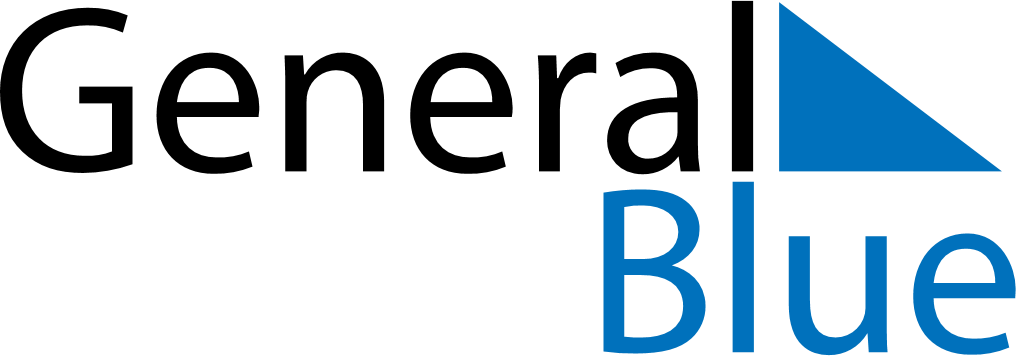 2024 - Q2South Korea 2024 - Q2South Korea 2024 - Q2South Korea 2024 - Q2South Korea 2024 - Q2South Korea 2024 - Q2South Korea AprilSUNMONTUEWEDTHUFRISATApril123456April78910111213April14151617181920April21222324252627April282930AprilMaySUNMONTUEWEDTHUFRISATMay1234May567891011May12131415161718May19202122232425May262728293031MayJuneSUNMONTUEWEDTHUFRISATJune1June2345678June9101112131415June16171819202122June23242526272829June30May 5: Children’s DayMay 15: Buddha’s BirthdayJun 6: Memorial Day